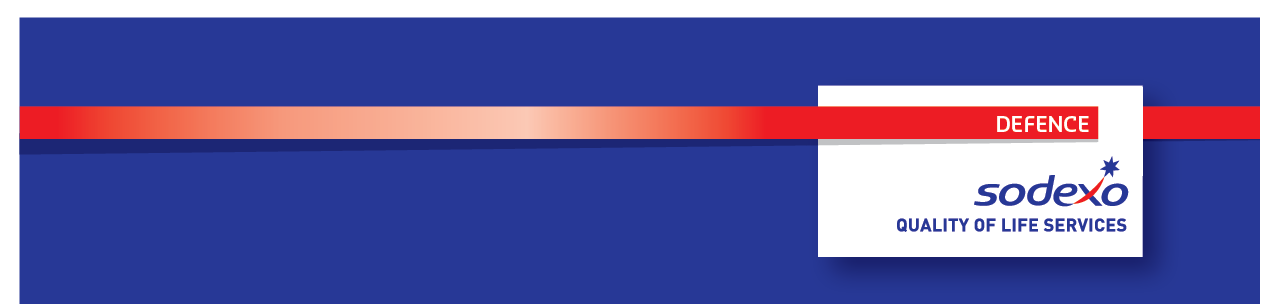 FunctionFunctionDefence & Government ServicesDefence & Government ServicesPosition  Position  Guest Services Supervisor Guest Services Supervisor Job holderJob holderDate (in job since)Date (in job since)Immediate manager 
(N+1 job title and name)Immediate manager 
(N+1 job title and name)Service Delivery ManagerService Delivery ManagerAdditional reporting line toAdditional reporting line toAssurance and Governance Manager Assurance and Governance Manager Position locationPosition locationHestia SouthHestia South1.  Purpose of the job 1.  Purpose of the job 1.  Purpose of the job 1.  Purpose of the job To supervise and provide effective delivery of all guest services and primarily, catering, retail and cleaning to the client, customer and guest organisationTo supervise and ensure standards of service detailed in the service level agreement and within the schedules of the contractual terms and conditions are achieved, maintained and developedEmbracing the principles of Collaborative Business Relationships ( ISO 44001), in line with Sodexo’s vision and valuesDevelop own skills to deliver guest services  To supervise and provide effective delivery of all guest services and primarily, catering, retail and cleaning to the client, customer and guest organisationTo supervise and ensure standards of service detailed in the service level agreement and within the schedules of the contractual terms and conditions are achieved, maintained and developedEmbracing the principles of Collaborative Business Relationships ( ISO 44001), in line with Sodexo’s vision and valuesDevelop own skills to deliver guest services  To supervise and provide effective delivery of all guest services and primarily, catering, retail and cleaning to the client, customer and guest organisationTo supervise and ensure standards of service detailed in the service level agreement and within the schedules of the contractual terms and conditions are achieved, maintained and developedEmbracing the principles of Collaborative Business Relationships ( ISO 44001), in line with Sodexo’s vision and valuesDevelop own skills to deliver guest services  To supervise and provide effective delivery of all guest services and primarily, catering, retail and cleaning to the client, customer and guest organisationTo supervise and ensure standards of service detailed in the service level agreement and within the schedules of the contractual terms and conditions are achieved, maintained and developedEmbracing the principles of Collaborative Business Relationships ( ISO 44001), in line with Sodexo’s vision and valuesDevelop own skills to deliver guest services  2. 	Dimensions2. 	Dimensions2. 	Dimensions2. 	DimensionsCharacteristicsKey Performance Indicators (KPIs) As defined by contract requirements for all servicesDevelop good team, client, customer/guest relationships Maintain professional work standards at all times, working within the requirements of company health and safety proceduresA flexible and responsive approach to allocated tasksKey Performance Indicators (KPIs) As defined by contract requirements for all servicesDevelop good team, client, customer/guest relationships Maintain professional work standards at all times, working within the requirements of company health and safety proceduresA flexible and responsive approach to allocated tasksKey Performance Indicators (KPIs) As defined by contract requirements for all servicesDevelop good team, client, customer/guest relationships Maintain professional work standards at all times, working within the requirements of company health and safety proceduresA flexible and responsive approach to allocated tasks3. 	Organisation chart 4. Context and main issues Maybe required to work unsociable hours on a roster pattern in line with business requirements Flexible towards work schedules, allocations of tasks and location of work within client sitesAbility to work in all aspects of guest services, in all site locations5.  Main assignments FinanceManage all available resources including equipment, materials, time and supplies as trainedHygiene, Health and SafetyComply with all company and client policies, site rules and statutory regulations relating to health and safety, safe working practices, hygiene, cleanliness, fire and COSHH. This will include awareness of any specific hazards in the work place and correct utilisation of required personal protective equipment Ensure that all equipment is in a safe working order, report any/all faults to management and ensure defective equipment is not used, placed out of use immediately and correctlyAttend to and take all necessary action, statutory or otherwise, in the event of incidents or accident, fire, theft, loss, damage, unfit food, or other irregularities and immediately make safe, report to management Personnel and trainingComply with all relevant Sodexo, customer and client policies and proceduresAttend briefs, huddles and meetings as invitedAttend performance development reviews with line management to agree and take ownership of your own training and development needsAttend and complete company training as requiredTake a proactive and positive approach to the use of new systems and technologiesGeneral responsibilitiesMaintain and supervise all areas of responsibility to the set standard of service within the timeframe given, complying at all times with specified standards. Duties may include but are not limited to;Provide catering guest services in all areas as allocated to include food delivery, receipt, storage, preparation, cooking, presentation, and disposal Complete all related checks, reports and documentation to ensure that all company and legislative requirements are metProvide cleaning guest services in all areas as allocated to include the use of cleaning equipment, materials and supplies. To complete cleaning tasks correctly and as scheduledProvide retail guest services in all areas as allocated to include customer service, cash handling and merchandising Provide guest services for any reasonable ad-hoc requests as directed by management, for example administration, escorting visitors and guests, mail and supplies collection/distributionDevelop and manage a good team, client and customer/guest relationships Comply with all Sodexo company policies/procedures, client site rules and regulations6.  Accountabilities Maintain professional work standards at all times, working within the requirements of company health and safety proceduresDeliver and supervise all guest services activities to the standards required, accurate, correct and timely completion of tasksRole model safe behaviour and report all unsafe behaviour, near misses and accidents/incidents to management immediatelyRole model good and polite customer/guest service behaviour at all times7.  Person specification Clear and polite communication, interpersonal skills, front facing team memberAble to work efficiently on own initiative and as part of a teamAble to follow policies, procedures, training and instructionAdaptive and responsive to changing business needsWell organised and flexibleResilient, respond well to change8.  Competencies Problem solvingSupervisor experience Work on own initiativeResilientCustomer/guest focused